ФОНДОЦЕНОЧНЫХ СРЕДСТВ                                 по учебному предмету  :      Технология                                           Классы:  3Паспорт фонда оценочных средств по предмету  «Технология»  3 класс                         Фонд оценочных процедур по предмету " Технология" 3 классНа уроках технологии используются различные методы и формы оценивания, такие как собеседование, задания в тестовой форме, письменные и практические самостоятельные работы. Критериями оценки, определяющими подготовку учащегося на уроках технологии, являются: - общая подготовленность, организация рабочего места, научность, технологичность и логика изложения материала; - уровень освоения теоретического материала, предусмотренного программой по предмету технология; - умения использовать теоретические знания при выполнении текущих заданий практических работ и упражнений; - соблюдение этапов технологии изготовления, норм времени, качество выполнения технологических операций и приёмов; - соблюдение правил санитарии, гигиены, техники безопасности. 2.Критерии оценивания При выполнении практических работ. Оценка «5» ставится, если учащийся:  творчески планирует выполнение работы;  самостоятельно и полностью использует знания программного материала;  правильно и аккуратно выполняет задания;  умеет пользоваться справочной литературой, наглядными пособиями, машинами, приспособлениями и другими средствами. Оценка «4» ставится, если учащийся:  правильно планирует выполнение работы;  самостоятельно и полностью использует знания программного материала;  в основном правильно и аккуратно выполняет задания;  умеет пользоваться справочной литературой, наглядными пособиями, машинами, приспособлениями и другими средствами. Оценка «3» ставится, если учащийся:  допускает ошибки при планировании выполнения работы;  не может самостоятельно использовать значительную часть знаний программного материала;  допускает ошибки и не аккуратно выполняет задания;  затрудняется самостоятельно пользоваться справочной литературой, наглядными пособиями, машинами, приспособлениями и другими средствами. Оценка «2» ставится, если учащийся:  не может правильно спланировать выполнение работы;  не может использовать знаний программного материала;  допускает грубые ошибки и не аккуратно выполняет задания;  не может самостоятельно пользоваться справочной литературой, наглядными пособиями, машинами, приспособлениями и другими средствами. При выполнении тестов, контрольных работ Основным критерием эффективности усвоения учащимися теоретического материала и умения применить его на практике считают  уровень усвоения учебного материала. Он определяется как отношение правильных ответов учащихся в контрольных работах , тестах к общему количеству вопросов.Знания и умения учащихся оцениваются по пятибалльной системе. "2"---за выполнение менее 50 % всех заданий"3" — за  60---70%  правильно выполненных заданий . "4 "— за 80—90%  правильно выполненных заданий ."5" — за 100%  правильное выполнение всех заданий . Критерии оценки проекта 1. Оригинальность темы и идеи проекта. 2. Конструктивные параметры (соответствие конструкции изделия; прочность, надежность; удобство использования). 3. Технологические критерии (соответствие документации; оригинальность применения и сочетание материалов; соблюдение правил техники безопасности). 4. Эстетические критерии (композиционная завершенность; дизайн изделия; использование традиций народной культуры). 5. Экономические критерии (потребность в изделии; экономическое обоснование; рекомендации к использованию; возможность массового производства). 6. Экологические критерии (наличие ущерба окружающей среде при производстве изделия; возможность использования вторичного сырья, отходов производства; экологическая безопасность). 7. Информационные критерии (стандартность проектной документации; использование дополнительной информации).СПЕЦИФИКАЦИЯвходной диагностической работы по технологии для 3 -х классов1. Назначение  диагностической работы Диагностическая работа проводится с целью определения уровня освоения учащимися курса технологии на начало обучения в 3 классе и выявления предметных умений, требующих коррекции.2. Документы, определяющие содержание  и характеристики диагностической работы.Содержание и основные характеристики диагностических материалов определяются на основе следующих документов:- Федерального государственного стандарта начального общего образования (приказ Минобразования России)- О сертификации качества педагогических тестовых материалов (приказ Минобразования  и науки России от 17.04. 2000 г. № 1122) 3. Условия проведения диагностической работы.При проведении диагностической работы предусматривается строгое соблюдение порядка организации и проведения независимой диагностики.Дополнительные материалы и оборудование не используется.4. Время выполнения работы.На выполнение всей работы отводится 40 минут, включая пятиминутный перерыв для разминки глаз (на рабочем месте)5. Содержание и структура диагностической работы.     Работа содержит две группы заданий, обязательных для выполнения всеми учащимися. Назначение первой группы - обеспечить проверку достижения учащимся уровня базовой подготовки, а второй - обеспечить проверку достижения повышенного уровня подготовки.Из 14 заданий входной работы 12 заданий относятся к базовому уровню сложности, 2 задания - к повышенному уровню. Распределение заданий по основным содержательным блокам представлено в таблице1.                                                                                                            Таблица1Распределение заданий по проверяемым умениям представлено в таблице 2                                                                                                            Таблица 26. Система оценивания отдельных заданий и работы в целом.    Каждое правильно выполненное задание 1-14. оценивается 1 баллом. Задание считается выполненным верно, если экзаменуемый выбрал номер правильного ответа. Задание считается невыполненным  в следующих случаях: а) указан номер неправильного ответа; б) указаны номера двух или более ответов, даже если среди них указан и номер правильного ответа; номер ответа не указан.Полное правильное выполнение заданий оценивается 1баллом (см. критерии). Максимально возможный балл за работу – 14 балловВ Приложении 1 приведён план диагностической работы. Приложение 1. План диагностической работы                                             Диагностическая работа по технологии   Ф.И _______________________________________________     3 класс _____ Технология – это:а) знания о технике;б) последовательность операций по обработке материала для изготовления изделия;в) техническая характеристика изделия.Выбери материалы, из которых можно изготовить изделия:а) игла; б)глина; в)бумаг;г) ножницы                   д) цветной картон;е) клей.При изготовлении аппликации из цветной бумагиа) детали склеиваются;б) детали сшиваются;в) детали сколачиваются гвоздями.При работе за компьютером делай перерыв:а) через каждый час;б) через каждые 15 минут;в) через каждые 5 минут.Шаблон – это:а) инструмент;б) материал;в) приспособление.Как называется изображение детали или изделия на листе бумаги с обозначением всех необходимых для его изготовления размеров?а) технический рисунок;б) эскиз;в) чертёж.Оригами – это…а) блюдо японской кухни;б) техника складывания из бумаги;в) японский национальный костюм.Как можно размягчить пластилин?а) горячей водойб) разогреть теплом своих рук; в) подождать некоторое время.Выбери инструменты для работы с пластилином:а) стеки;б) посуда с водой;в) подкладная доска;г) ножницы.Закончи высказывания о материалах и инструментах:То, из чего изготавливают изделия, это… То, чем работают, - это…Узнай и запиши названия материалов по их свойствам:а) гладкая, тонкая, мнётся, складывается, не тянется, разноцветная - это…б) плотный, плохо гнётся, не мнётся, не тянется, служит фоном для аппликации – это…в) разноцветный, при нагревании размягчается, пластичный – это...Подумай, о каком инструменте идёт речь? Напиши ответ 	Этот инструмент нужно передавать своему товарищу, держа его за лезвие.Во время работы с ним нельзя отвлекаться и размахивать им.На столе этот инструмент должен лежать с сомкнутыми лезвиями.13.Установи правильную последовательность выполнения изделия в технике аппликации:14.Напиши пословицу о труде.Рекомендации по проверке и оценке результатов выполнения работыСпецификациядиагностической работы по технологии для 3 -х классов1. Назначение  диагностической работы          Диагностическая работа проводится с целью определения уровня освоения учащимися курса технологии и выявления предметных умений, требующих коррекции.2. Документы, определяющие содержание  и характеристики диагностической работы.       Содержание и основные характеристики диагностических материалов определяются на основе следующих документов:- Федерального государственного стандарта начального общего образования (приказ Минобразования России)- О сертификации качества педагогических тестовых материалов (приказ Минобразования  и науки России от 17.04. 2000 г. № 1122) 3. Условия проведения диагностической работы.     При проведении диагностической работы предусматривается строгое соблюдение порядка организации и проведения независимой диагностики.Дополнительные материалы и оборудование не используется.4. Время выполнения работы.На выполнение всей работы отводится 40 минут, включая пятиминутный перерыв для разминки глаз (на рабочем месте) 5. Содержание и структура диагностической работы.     Форма работы обеспечивает полноту проверки за счет включения заданий, составленных на материале основных разделов предмета «Технология» в начальной школе:- «Человек и земля»;- «Человек и вода»;- «Человек и воздух»;- «Человек и информация».Стандартизированная работа включает в себя задания базового и повышенного и высокого уровня.Содержание и структура заданий базового уровня сложности включает 7 заданий, повышенного уровня 5 заданий и высокого уровня сложности 2 задания. Распределение заданий по основным содержательным блокам представлено в таблице1.Таблица1Распределение заданий по проверяемым умениям представлено в таблице 2 Таблица2 6. Система оценивания отдельных заданий и работы в целом.     Работа состоит из 14 заданий, среди которых: 13 заданий – задания с выбором ответа (далее – ВО). 1 задание – задание с кратким ответом (далее – КО), в котором необходимо выполнить чертёж фигуры в заданном масштабе. За верное выполнение каждого задания части А учащийся получает по 1 баллу, части В 1-2 балла, части С 1-3 балла. За неверный ответ или его отсутствие выставляется 0 баллов.Отметка «5» соответствует высокому уровню выполнения работы и ставится, если общее количество баллов составляет 24-28 баллов.Отметка «4» соответствует среднему уровню усвоения программы и ставится, если выполнено определенное число заданий и общее количество набранных баллов составляет 17-13 балла.Отметка «3» соответствует низкому уровню усвоения программы и ставится, если учащийся набрал 9-16 баллов.Отметка «2» соответствует критическому уровню усвоения программы и ставится, если учащийся набрал 8 и менее баллов.В Приложении 1 приведён план диагностической работы.В Приложении 2 приведён демонстрационный вариант.                          Приложение 1. План диагностической работыПримечание: Б – базовый, П – повышенный, ВО – выбор ответа, КО -  краткий ответ, РО – развернутый ответ                                                                                                             Приложение 2 .Демонстрационный вариант.Диагностическая работа по технологии   Ф.И _______________________________________________     3 класс _____ ОбразецЧасть А А1. Что нельзя делать при работе с ножницами? а)  держать ножницы острыми концами вверх; б)  оставлять их на столе с раскрытыми лезвиями; в)  передавать их закрытыми кольцами вперед; г)  пальцы левой руки держать близко к лезвию; д)  хранить ножницы после работы в футляре. А2. Выбери, кто работает с деревом: а)  повар; б)  столяр; в)  швея; А3. Аппликация из цветной бумаги.                  а) детали скрепляют скотчем               б) детали склеиваются  в) детали сшиваются   А4. Гончар - это:  а) мастер по изготовлению металлической посуды  б) мастер по изготовлению глиняной посуды  в) мастер по изготовлению посуды  г) мастер по изготовлению стеклянной посуды А5. Какое утверждение верно?                   а) Инструменты – это игла, ножницы, треугольник.                   б) Инструменты – это линейка, клей, ножницы.  А6. Какое утверждение верное?           а) Материалы – это бумага, нитки, проволока.            б) Материалы – это игла, ножницы, треугольник. А7. Искусство наклеивания или пришивания узора, орнамента к основе – это… а) витраж б) аппликация Часть В В1. Какая страна является родиной оригами? а) Китайб) Германия в) Россия г) Япония В2. Выбери инструменты не нужные при работе с конструктором: а) уголок; б) гаечный ключ; в) колесо; г) отвертка. В3. Представители каких профессий участвуют в создании автомобилей?  а) учительб) дизайнер  в) электрик  г) инженер В4. Укажи, что относится к природным материалам: а) листья     б) желуди      в) цветы      г) бумага      д) плоды  е) семена    ж) кора           з) ткань       и) глина В5. При приготовлении пищи не следует: а) готовить в фартуке и в головном уборе  б) горячее ставить на скатерть  в) резать на доске  г) ставить посуду ручкой в сторону Часть С С1. Как называется рукодельное искусство украшать разнообразным узорами ткани, изделия из него, изображать что-либо шитьём?  а) вязание б) шитьё в) плетение г) вышивание С2. Выполни чертёж фигуры в масштабе 2:1 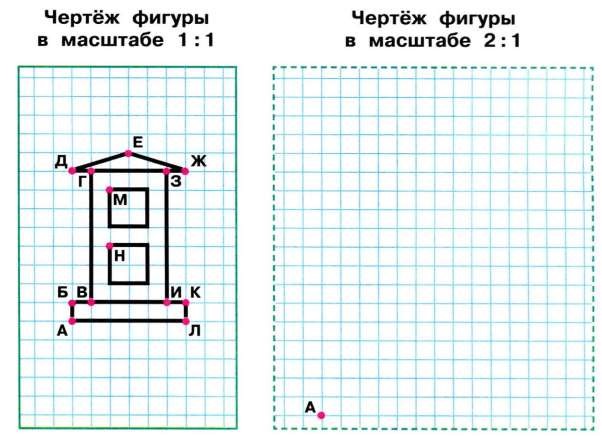 Диагностическая работа по технологии   Ф.И _______________________________________________     3 класс _____ Вариант 1Часть А А1. Что нельзя делать при работе с ножницами? а)  держать ножницы острыми концами вверх; б)  оставлять их на столе с раскрытыми лезвиями; в)  передавать их закрытыми кольцами вперед; г)  пальцы левой руки держать близко к лезвию; д)  хранить ножницы после работы в футляре. А2. Выбери, кто работает с деревом: а)  модельер; б)  столяр; в)  швея; А3. Гончар - это:  а) мастер по изготовлению металлической посуды  б) мастер по изготовлению глиняной посуды  в) мастер по изготовлению посуды  г) мастер по изготовлению стеклянной посуды А4. Аппликация из цветной бумаги.                  а) детали скрепляются степлером                б) детали склеиваются  в) детали сшиваются  А5. Какое утверждение верное?           а) Материалы – это бумага, нитки, проволока.            б) Материалы – это игла, ножницы, треугольник. А6. Какое утверждение верно?                   а) Инструменты – это игла, ножницы, треугольник.                   б) Инструменты – это линейка, клей, бумага. А7. Искусство наклеивания или пришивания узора, орнамента к основе – это… а) аппликация б) витраж Часть В В1. Какая страна является родиной оригами? а) Францияб) Германия в) Россия г) Япония В2. Выбери инструменты не нужные при работе с конструктором: а) уголок; б) гаечный ключ; в) колесо; г) отвертка. В3. Представители каких профессий участвуют в создании автомобилей?  а) столярб) дизайнер  в) электрик  г) инженер В4. Укажи, что относится к природным материалам: а) листья     б) желуди      в) цветы      г) бумага      д) плоды  е) семена    ж) кора           з) ткань       и) глина В5. При приготовлении пищи не следует: а) готовить в фартуке и в головном уборе  б) горячее ставить на скатерть  в) резать на доске  г) ставить посуду ручкой в сторону Часть С С1. Как называется рукодельное искусство украшать разнообразным узорами ткани, изделия из него, изображать что-либо шитьём?  а) вязание б) шитьё в) плетение г) вышивание С2. Выполни чертёж фигуры в масштабе 2:1 Диагностическая работа по технологииФ.И _______________________________________________     3 класс _____  Вариант 2Часть А А1. Что нельзя делать при работе с ножницами? а)  держать ножницы острыми концами вверх; б)  оставлять их на столе с раскрытыми лезвиями; в)  передавать их закрытыми кольцами вперед; г)  пальцы левой руки держать близко к лезвию; д)  хранить ножницы после работы в футляре. А2. Выбери, кто работает с деревом: а)  швея; б)  столяр; в)  портниха; А3. Гончар - это:  а) мастер по изготовлению металлической посуды  б) мастер по изготовлению глиняной посуды  в) мастер по изготовлению посуды  г) мастер по изготовлению стеклянной посуды А4. Аппликация из цветной бумаги.                  а) детали сколачиваются гвоздями                 б) детали склеиваются  в) детали сшиваются  А5. Какое утверждение верное?           а) Материалы – это бумага, нитки, проволока.            б) Материалы – это линейка, клей, ножницы. А6. Какое утверждение верно?                   а) Инструменты – это игла, ножницы, треугольник.                   б) Инструменты – это линейка, клей, треугольник. А7. Искусство наклеивания или пришивания узора, орнамента к основе – это… а) аппликация б) витраж Часть В В1. Какая страна является родиной оригами? а) Англия б) Германия в) Россия г) Япония В2. Выбери инструменты не нужные при работе с конструктором: а) уголок; б) гаечный ключ; в) колесо; г) отвертка. В3. Представители каких профессий участвуют в создании автомобилей?  а) плотник б) дизайнер  в) электрик  г) инженер В4. Укажи, что относится к природным материалам: а) листья     б) желуди      в) цветы      г) бумага      д) плоды  е) семена    ж) кора           з) ткань       и) глина В5. При приготовлении пищи не следует: а) готовить в фартуке и в головном уборе  б) горячее ставить на скатерть  в) резать на доске  г) ставить посуду ручкой в сторону Часть С С1. Как называется рукодельное искусство украшать разнообразным узорами ткани, изделия из него, изображать что-либо шитьём?  а) вязание б) шитьё в) плетение г) вышивание С2. Выполни чертёж фигуры в масштабе 2:1 № п/пКонтролируемые разделы (темы) дисциплиныНаименование оценочного средства Входной контрольТестЧеловек и земля  Освоения теоретического материала. Проект „Детская площадка“Практическая работа.  Работа с металлическим конструктором. Изделие: грузовик, автомобиль.Человек и вода  Освоения теоретического материала .Работа с бумагой. Проект «Водный транспорт», «Яхта».Практическая работа. Работа с пластичными материалами. Пластилин. Изделие: фонтан.  Человек и воздух  Освоения теоретического материала .Практическая работа .Работа с бумагой. Папье-маше. Изделие: воздушный шар.  Человек и информация  Освоения теоретического материала . Работа с тканью. Шитьё. Изделие: проект «Кукольный театр».Практическая работа .Афиша. Интернет. Работа на компьютере. Изделие "Афиша"Итоговый контрольТест№п/пСодержательные блокиКоличество заданий в варианте1«Человек и земля»112 «Человек и воздух»13«Человек и информация»2№п/пБлоки проверяемых умений1Умение раскрывать понятия.2Знать и уметь перечислять материалы.3Умение оценивать правильное поведение при работе с аппликацией из бумаги.4Умение оценивать правильность поведения при работе на компьютере.5Умение раскрыть понятие «шаблон»6Умение связывать понятие с определением.7.Умение раскрывать понятие.8.Определять материалы по их свойствам.9.Уметь называть предмет по его признакам.10.Устанавливать последовательность выполнения изделия.11.Знать пословицы о труде.БаллыШкольная оценкаМенее 7 баллов«2»7 баллов«3»8-12 баллов«4»13-14 баллов«5»№№БлоксодержанияОбъект оцениванияУровеньсложностиМаксимальный балл за выполнение1Человек и земляУмение раскрывать понятие «технология»Б12Человек и земляУмение перечислять материалы.Б13Человек и земляУмение оценивать правильность поведения при работе с аппликацией из бумаги.Б14Человек и информацияУмение оценивать правильность поведения при работе за компьютером.Б15Человек и земляУмение раскрывать понятие «шаблон»Б16Человек и земляУмение связывать понятие с его определением.Б17Человек и воздухУмение связывать понятие с его определением.Б18Человек и земляУмение оценивать правильность поведения при подготовке пластилина к работе.Б19Человек и земляУмение выбирать инструменты при работе с пластилином.Б110Человек и земляУмение раскрывать понятие «материалы», «инструменты». Б111Человек и земляУмение определять материалы по их свойствам.Б112Человек и земляУмение называть предмет по его признакам.Б113Человек и земляУмение устанавливать правильную последовательность в технике «аппликация».П114Человек и информацияЗнание пословиц о труде.П1Разметить детали по шаблону.Составить композицию.Вырезать детали.Наклеить на фон.№ задания Правильный ответ1Б2Б,В,Д3А4Б5В6В7Б8Б9А,В10Материалы, инструменты11А)бумага, Б)картон, В) пластилин12Ножницы13Разметить детали по шаблону -2. Составить композицию-1. Вырезать детали-3. Наклеить на фон-4.14№п/пСодержательные блокиКоличество заданий в варианте1«Человек и земля»102 «Человек и информация»23«Человек и воздух»2№п/пБлоки проверяемых умений1Применять  приемы рациональной безопасной работы инструментами: чертежными (линейка, угольник, циркуль), режущими (ножницы) и колющими (швейная игла).2Иметь представление о наиболее  распространённых в своём регионе традиционных народных  промыслах и ремёслах, современных профессиях (в том числе профессиях своих родителей) и описывать их особенности.3На основе полученных представлений о многообразии материалов, их видах, свойствах, происхождении, практическом применении в жизни осознанно подбирать доступные в обработке материалы для изделий по декоративно-художественным и конструктивным свойствам в соответствии с поставленной задачей.4Отбирать  необходимые  материалы  и  инструменты  в зависимости от работы.5Выполнять доступные действия по самообслуживанию и доступные виды домашнего труда.6    Выполнять символические действия моделирования и преобразования модели и работать с простейшей технической документацией: распознавать простейшие чертежи и эскизы, читать их и выполнять разметку с опорой на них; изготавливать плоскостные и объемные изделия по простейшим чертежам, эскизам, схемам, рисункам.    Решать простейшие задачи конструктивного характера по изменению вида и способа соединения деталей: на достраивание, придание новых свойств.    Изготавливать несложные конструкции изделий по рисунку, простейшему чертежу или эскизу, образцу и доступным заданным условиям.№ задания № задания Критерии оценивания Вариант 1 Вариант 2 Критерии оценивания А1-А7   А1-А7   1 балл – выполнено  верно 0 баллов – выполнено неверно В1-В3 В1-В3 2 балла – выполнено верно 1 балл – допущена 1 ошибка 0 баллов – допущено более 2 ошибок В4, В5 В4, В5 3 балла (по 1 балла за правильное соответствие) С1 С1 4 балла (по 1 баллу за правильное соответствие) С2 С2 5 баллов - соблюдён масштаб чертежа 2:1 (1:1), верно выполнен чертёж  4 балла -  допущены ошибки в расположении окон ракеты  3 балла -  допущена ошибка в линиях по диагонали в основании ракеты  2 балла - допущена ошибка в длинах сторон ракеты 1 балл -  чертёж перечерчен в масштабе с шаблоном 0 баллов - чертёж содержит вышеперечисленные ошибки или не выполнен   Итого  – 28 баллов Первичный балл Отметка Уровень 24 – 28 «5» высокий 17 – 23 «4»  повышенный 9 – 16 «3» базовый  0 – 8 «2» низкий Номер задания Код планируемых результатов Уровень сложности Тип задания Максимальный балл за выполнение задания А1 2.3. Применять приемы рациональной безопасной работы инструментами: чертежными (линейка, угольник, циркуль), режущими (ножницы) и колющими (швейная игла). Б ВО 1 А2, А3, В3, В4 С1 1.1. Иметь представление о наиболее распространённых в своём регионе традиционных народных промыслах и ремёслах, современных профессиях (в том числе профессиях своих родителей) и описывать их особенности. Б В3, В4 - П ВО 12 А4, А5, А6, А7, В1 2.1. На основе полученных представлений о многообразии материалов, их видах, свойствах, происхождении, практическом применении в жизни осознанно подбирать доступные в обработке материалы для изделий по декоративно-художественным и конструктивным свойствам в соответствии с поставленной задачей. Б ВО 5 В2 1.4.6. Отбирать  необходимые  материалы  и  инструменты  в зависимости от работы. П ВО 2 В5 1.4. Выполнять доступные действия по самообслуживанию и доступные виды домашнего труда. Б ВО 3 С2 2.4. Выполнять символические действия моделирования и преобразования модели и работать с простейшей технической документацией: распознавать простейшие чертежи и эскизы, читать их и выполнять разметку с опорой на них; изготавливать плоскостные и объемные изделия по простейшим чертежам, эскизам, схемам, рисункам. 3.2. Решать простейшие задачи конструктивного характера по изменению вида и способа соединения деталей: на достраивание, придание новых свойств.  3.3. Изготавливать несложные конструкции изделий по рисунку, простейшему чертежу или эскизу, образцу и доступным заданным условиям. В ВО 5 28 